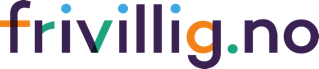 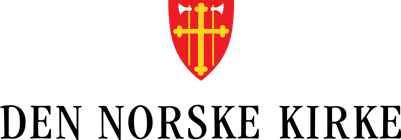 Hvordan rekrutter flere frivillige til menigheten? Innspill fra workshop under Trosopplæringskonferansen 17. november 2017. Over 300 deltakere fikk i oppgave å dele sine beste tips for å rekruttere flere frivillige og hvordan beholde dem. Tipsene er sammenfattet og strukturert av Frivillighet Norge. 
OrganiseringHvordan organiserer dere frivillighetsarbeidet i menigheten deres? Har alle ansatte og frivillige en klar formening om roller, forventninger og muligheter? Her er det nok mye å hente for mange. Start med de ansatte. Hvilke mål har vi for involvering av frivillige i menigheten? Hva ønsker vi å utrette, og hva ønsker vi at de skal sitte igjen med? På hvilke områder ønsker vi at de frivillige skal bidra, og hvem har hovedansvaret for dem? Sørg for å forankre både mål og metode hos alle ansatte i menigheten. Det er mange måter å organisere frivilligheten i menigheten på, her gjelder det kanskje å prøve seg litt frem. Prøv gjerne noen av tipsene nedenfor. Konkrete tips:Skriv en egen plan for frivillighetsarbeidet i menigheten, som alle blir gjort kjent med. Inviter gjerne de frivillige med i arbeidet, slik at de selv kan komme med innspill på hvordan de ønsker å bidra. Kartlegg menighetens oppgaver. Prøv å finn frem alle de små og store oppgavene og prosjektene menigheten er en del av. Tenk gjennom, er det noen av disse hvor frivillige kan få glede og nytte av å bidra inn i? Gjør alle ansatte og frivillige kjent med hvilke muligheter som finnes, slik at de kan tipse andre om hvilke muligheter som finnes. Lag en liste over alle oppgavene som frivillige kan gjøre, slik at folk kan skrive seg opp. Ha denne synlig til under gudstjenester, samlinger, eller ved påmelding til arrangementer. Kartlegg menighetens ressurser. Både formell kompetanse blant ansatte og frivillige, men også hobbyer og interesser. Slik kan dere få en oversikt over hvem som har et bredt kontaktnettverk inn til kommunen, hvem som kan holde et innlegg på en temakveld om hagestell, hvem som gjerne baker en kake til kirkekaffen, hvem som er handy og kan organisere et dugnadslag, og så videre. Lag deres eget frivillighetsregister med kontaktinformasjon til alle frivillige og hva de kunne tenke seg å bidra med. Spør gjerne konkret om det er greit at de blir oppringt. Da har dere en oversiktlig liste med folk som dere kan ta kontakt med hvis noe skulle dukke opp.Kartlegg den lokale frivilligheten. Hvilke lag og foreninger finnes i deres nærområde? Kanskje er det noen som ønsker å samarbeide med dere?Involver frivillige, og gjerne unge frivillige, i viktige råd og organer. Da har de et talerør inn til viktige beslutninger og kan bidra med innsikt når valg skal tas. Gi én i menigheten rollen som frivillighetskoordinator. Vedkommende har det overordnede ansvaret for de frivillige. Alle bør likevel bidra og være kjent med arbeidet som gjøres. Gjør det klart for det frivillige hvem de skal kontakte dersom de har spørsmål. Enten det er en frivillighetskoordinator som alle frivillige kontakter eller det er ulike kontaktpersoner for ulike frivillige. Det viktige er at den frivillige ikke skal måtte lure på hvem som er riktig person for enhver henvendelse. Det er lettere å stille spørsmål til én person, så får heller denne personen veilede videre. SynlighetDe aller fleste i et lokalsamfunn vet nok at menigheten eksisterer, men de vet ikke nødvendigvis hva dere jobber med og hvordan. Ofte er det lett å tenke at alle vet like mye som deg om din menighet, men det er sjeldent tilfellet! For at folk skal bli frivillig hos dere er det et minimum at de vet litt om hvordan dere jobber og at det i det hele tatt er mulig å bli frivillig hos dere. I dagens informasjonssamfunn blir synlighet viktigere og viktigere. Så hvor synlig er egentlig din menighet for noen som ikke kjenner dere godt fra før?Konkrete tips:Sørg for å ha oppdaterte nettsider der det står litt om menighetens arbeid og kommende arrangementer. Ha en egen tekst om hvordan man kan bli frivillig i menigheten. Hvem tar man kontakt med, og hva kan man gjøre? Vær gjerne konkret! Hold facebooksiden til menigheten oppdatert. Legg ut bilder fra hverdagen, del små historier og fortell om hva som skjer fremover. Det kan også være en kanal for å gi ros til frivillig innsats, eller for å fortelle hva dere trenger flere frivillige til. Få flere følgere til facebooksiden deres. Jo flere som følger dere, jo flere får med seg det dere legger ut. Du kan enkelt invitere venner til å like siden, eller dele siden på din egen facebookvegg og oppmuntre andre i området til å dele videre til sine venner. Opprett en egen facebookgruppe for de frivillige. Den kan gjerne være ”lukket”, slik at andre ikke kan se hva som er skrevet der. Da får man et forum der de frivillige kan snakke litt friere, dele erfaringer og stille spørsmål. Her kan man også dele litt flere bilder og historier enn man kanskje ville gjort på den offisielle siden til menigheten.La konfirmantene få i oppgave å lage korte filmsnutter (med tekst) som viser ulike oppgaver som gjøres av frivillige i menigheten, alt fra kirketjenere til kaffekokere til pengeinnsamlere til dugnadsgjengen. Disse filmene kan legges ut på nettsiden og deles på Facebook. Fremsnakk menighetens arbeid. Istedenfor å fortelle om alt dere ikke rekker eller ikke har penger til, fortell om alt det dere får til! Da blir det mer attraktivt for folk å bli med.Løft frem de frivilliges arbeid i menighetsbladet. Vis at det er både hyggelig og givende å være frivillig, og fortell hva andre kan bli med på.Fortell om mulighetene til å være frivillig under kunngjøringene i kirken, og spør deretter direkte på kirkekaffen.Møt opp på samlende arrangementer i kommunen, enten på markedsdager, utendørskonserter eller annet. Kanskje det er mulig å ha en stand? Eller trykk opp noen flyers og t-skjorter og prat med folk. Registrer menigheten på Frivillig.no og legg ut oppdrag hvor dere beskriver hva dere trenger frivillige til. 
Se egen veileder her: www.ressursbanken.no/ressurser/frivillig-no Snakk med folk! Den kanskje beste måten å få folk til å bli frivillige og trives med det, er å snakke med dem. Finn ut hva de er interesserte i og fortell om hvilke muligheter som finnes i menigheten. Enten det er etter en gudstjeneste, på et arrangement eller noen du møter på butikken. Veldig mange blir rekruttert til frivillig arbeid fordi de blir spurt direkte av noen de kjenner. Selv om en slik rekruttering er effektiv, så blir ikke nødvendigvis alle spurt. Det kan derfor være lurt å ha et bevisst forhold til at man også spør folk man ikke kjenner og sørger for at informasjon om hvordan man blir frivillig hos dere er synlig på nettsteder og slikt. Konkrete tips:Be alle som er frivillige om å ta med seg en venn neste gang. Plutselig kommer det nye folk som du aldri ville kommet på selv. Få ungdom til å rekruttere andre ungdom, den nye pensjonisten til å rekruttere andre nye pensjonister og den nybakte moren til å rekruttere barselgruppen. Folk i like livssituasjoner er ofte bedre til å forklare og finne noe som er interessant for andre.Spør deltakere på aktiviteter om ikke de kunne tenke seg å komme litt tidligere neste gang for å hjelpe til. Det kan være enkle ting som å sette frem bord og stoler, koke kaffe eller bake kake. Eller kanskje de har lyst på mer ansvar?Fortell folk at du tror de egner seg til en oppgave, at de har det som skal til. Folk er ofte glade i litt skryt, og det er betryggende at noen andre mener at du har det som skal til for å gjøre en oppgave godt. Spør om konkrete oppgaverDet er ofte lettere for folk å si ja til å hjelpe til med konkrete oppgaver. Noen liker å bake kake, noen interesserer seg for samarbeidet med vennskapsmenigheten. Andre ønsker å bidra i trosopplæringen. Spør du riktig person om riktig oppgave får du oftere ja enn om du spør om de helt generelt ønsker å være frivillig. Motivasjonen ligger ofte i å utføre en oppgave som interesserer, ikke i å gjøre hva som helst for menigheten.Konkrete tips:Ha oversikt over alle oppgavene som frivillige kan gjøre i menigheten. Når du snakker med folk, spør hva de er interessert i. Deretter kan du foreslå noen av de oppgavene som er innenfor vedkommende sine interesser. Gi gjerne tidsbegrensede oppgaver. Enten en oppgave én helg, eller en gjentagende oppgave i ett år. Det tydeliggjør deres forventninger til den frivillige, samtidig som det gir den frivillige tryggheten om at etter et år, så er det lov å takke for seg med god samvittighet. Men hvis det har vært et hyggelig år, så er det jo også lett å si ja til ett til. Registrer menigheten på Frivillig.no og legg ut oppdrag hvor dere beskriver hva dere trenger frivillige til. 
Se egen veileder her: www.ressursbanken.no/ressurser/frivillig-no Gi anerkjennelse Det er viktig å gi de frivillige, og arbeidet de gjør, anerkjennelse. Uansett oppgave er bidraget verdsatt og personen sett. Frivillige bruker sin fritid til å bidra i menighets- eller organisasjonsarbeidet. Dersom denne innsatsen er tilsynelatende unyttig eller de ikke føler at de blir en del av et fellesskap, er det lett å falle fra. Konkrete tips: Inviter til frivilligfester, aller helst sammen med de ansatte. Spander litt god mat og sørg for en hyggelig stemning. Frivilligfesten kan gjerne være en stor og høytidelig greie i forbindelse med jul eller sommer. Dersom det blir for tidkrevende å organisere eller det ikke er så stor interesse for det blant de frivillige kan det være lurt å heller ha mindre samlinger med lavere tersket en gang i måneden eller kvartalet.Inviter frivillige med på konferanser eller til andre arenaer de ansatte ofte blir invitert til. Det vil både være en anerkjennelse av deres rolle i menigheten og kanskje gi den frivillige ny kunnskap. Alle de ansatte bør lære navnene og rollene til de frivillige. Da vil den frivillige med en gang føle seg mer velkommen og verdsatt. Tenk gjennom etter hvert møte med frivillige – tok jeg meg tid til et par ord med hver enkelt?Gi rom og tid til utviklingGi de frivillige mulighet til å utvikle seg i menigheten, både personlig og med oppgavene. Frivillige som føler at de lærer noe om seg selv, om menighetsarbeidet eller noe helt annet vil få verdifull kunnskap og erfaringer som de kan dra nytte av på andre områder i livet. I motsatt fall vil frivillige som ikke gis nye muligheter, men gjør akkurat det samme år ut og år inn kanskje føle seg litt ”ferdig” etterhvert. Dette er veldig personavhengig – mange frivillige vil nok verdsette at oppgaven de har i menigheten er noe de mestrer fullt ut, et pusterom i en ellers krevende hverdag. Så gi alle muligheten til å utvikle seg, men ikke krev det av de som ikke ønsker det. En del frivillige vil også sette stor pris på å gis ansvar. Da vil oppgavene føles viktige og den frivillige kan selv velge hvordan de skal løses til det beste for menigheten.Konkrete tips:Send de frivillige på kurs i noe som er relevant for deres oppgaver i menighetenArranger egne kurs og erfaringskvelder med de frivillige.Inviter til temakvelder der noen forteller om ulike prosjekter menigheten er involvert i, eller andre ting flere kan være interessert i.Gi hver enkelt frivillig en mentor eller fadder i menigheten, med særskilt ansvar for å sørge for at den frivillige trives og har de utfordringene vedkommende ønsker. Få med ungdomMange ungdommer er i kontakt med menigheten gjennom konfirmasjon og ulike ungdomsgrupper. Dette er en kjemperessurs! Engasjerte ungdom kan både bidra med det daglige arbeidet, starte nye prosjekter og rekruttere venner og bekjente. Kanskje kreves det litt ekstra oppfølging i begynnelsen, men til gjengjeld får ungdommene verdifulle erfaringer og dere får flotte frivillige. Konkrete tips: Ha en fem minutters samtale med alle konfirmanter på starten av året for å høre hvilke interesser de har, og om de kunne vært interessert i å delta mer aktivt i menigheten. Da kan du foreslå konkrete oppgaver for dem gjennom året. Kanskje fortsetter de også etter at de er konfirmert? Spør forrige års konfirmanter om de vil undervise årets konfirmanter eller hjelpe til på andre måter. Det er en anerkjennelse bare å bli spurt om noe slikt, og kanskje er det nok til at noen sier ja. Våg å la ungdom få viktige og spennende oppgaver. Mange vil trigge på å bli gitt ansvar og få morsomme oppgaver. Snakk med dem der de er. Bruk facebookgrupper og messenger istedenfor epost. Sett av tid til god oppfølging. Kanskje har de aldri vært frivillige før, kanskje er de ikke kjent med menighetsarbeid. Gjør dem trygge i rollen og vær tilgjengelig, uten å overvåke. Stå på stand på skoler, høyskoler eller et universitet i området. Få med foreldre, faddere og besteforeldreHvordan involvere foreldre til barn som døpes, konfirmeres eller deltar på trosopplæring? Dette er mennesker som har en tilknytning til kirken og som kanskje kan bes om å gjøre en ekstra innsats mens deres egne barn tar del i en aktivitet. Og hvorfor stanse ved foreldre? Kanskje er det faddere, besteforeldre, tanter og onkler som også kan tenke seg å bidra.Konkrete tips:Bli litt kjent med alle foreldrene for å finne ut hva de er interessert i og hva de jobber med. Kanskje har dere allerede en oppgave som passer perfekt?Kom med en tydelig oppfordring til alle foreldre om at de kan være frivillige. Det kan være kjøring til konfirmasjonsleir, kakebaking eller mer omfattende ting. Ha gjerne en liste klar, slik at alle må komme med tilbakemelding på hva de kunne tenke seg å bli spurt om.Oppfordre foreldre til å involvere besteforeldre. Det kan være en måte å komme nærmere barnebarnet og være givende i seg selv. Be barn som deltar i trosopplæringen og konfirmanter å ta med seg egne faddere på samlinger. Skap et fellesskap Det aller viktigste er å skape et godt fellesskap hvor alle føler seg velkomne og føler at deres innsats er nyttig og verdsatt. Et slikt fellesskap kan man bygge ved å snakke med og lytte til de frivillige, ved å være åpne og tydelige om forventinger til hverandre og passe på hvordan man fremstiller menigheten utad. Er vi inkluderende? Passer vi på å hilse på nye folk? Spør vi fremmede om de vil bidra, eller spør vi bare de vi allerede kjenner? Gi de frivillige eierskap til aktiviteter ved å tørre å satse på nye ideer og nye mennesker. Det krever litt arbeid, men resultatet er en levende og aktiv menighet.